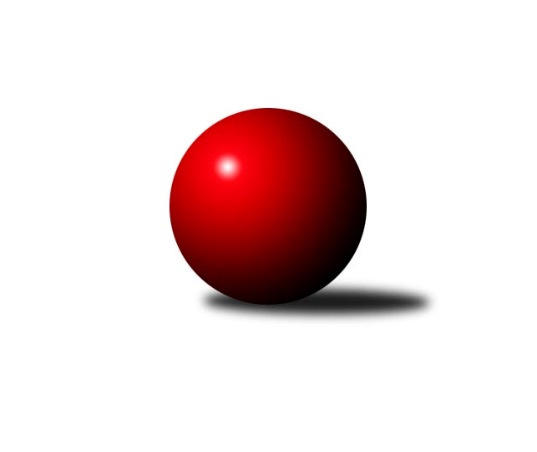 Č.21Ročník 2018/2019	15.8.2024 Krajský přebor KV 2018/2019Statistika 21. kolaTabulka družstev:		družstvo	záp	výh	rem	proh	skore	sety	průměr	body	plné	dorážka	chyby	1.	Slovan K.Vary B	19	16	0	3	201 : 103 	(128.5 : 87.5)	2503	32	1747	756	43.4	2.	Kuželky Aš B	20	12	1	7	193 : 127 	(114.5 : 93.5)	2467	25	1735	732	44.1	3.	Sokol Teplá	19	12	0	7	174 : 130 	(107.0 : 89.0)	2465	24	1715	750	39.9	4.	SKK K.Vary B	19	11	1	7	173 : 131 	(81.0 : 83.0)	2460	23	1735	725	43.1	5.	TJ Šabina	19	10	2	7	154 : 150 	(93.0 : 89.0)	2460	22	1730	729	42.9	6.	TJ Lomnice D	20	9	1	10	160 : 160 	(110.5 : 93.5)	2465	19	1718	747	44.8	7.	Loko Cheb C	19	9	0	10	141 : 163 	(92.5 : 101.5)	2398	18	1683	716	46.9	8.	Kuželky Aš C	20	7	2	11	139 : 181 	(106.0 : 112.0)	2395	16	1702	693	50.1	9.	Slavia K.Vary	19	7	1	11	145 : 159 	(99.0 : 109.0)	2430	15	1697	733	44.7	10.	TJ Jáchymov B	19	7	0	12	130 : 174 	(79.0 : 121.0)	2400	14	1701	700	52.7	11.	TJ Lomnice C	19	1	2	16	86 : 218 	(85.0 : 117.0)	2425	4	1696	729	51.5Tabulka doma:		družstvo	záp	výh	rem	proh	skore	sety	průměr	body	maximum	minimum	1.	Slovan K.Vary B	10	10	0	0	123 : 37 	(74.5 : 45.5)	2555	20	2630	2493	2.	Sokol Teplá	10	9	0	1	114 : 46 	(70.5 : 37.5)	2545	18	2617	2481	3.	Kuželky Aš B	10	8	0	2	123 : 37 	(63.5 : 38.5)	2567	16	2690	2449	4.	Loko Cheb C	9	8	0	1	99 : 45 	(52.0 : 38.0)	2521	16	2618	2445	5.	TJ Šabina	10	8	0	2	98 : 62 	(54.5 : 45.5)	2406	16	2501	2296	6.	SKK K.Vary B	9	6	1	2	94 : 50 	(34.5 : 35.5)	2525	13	2561	2486	7.	Slavia K.Vary	10	6	1	3	98 : 62 	(52.5 : 47.5)	2527	13	2625	2395	8.	TJ Lomnice D	10	6	1	3	96 : 64 	(59.5 : 40.5)	2457	13	2516	2379	9.	Kuželky Aš C	10	5	1	4	85 : 75 	(60.0 : 58.0)	2492	11	2592	2413	10.	TJ Jáchymov B	9	4	0	5	70 : 74 	(34.0 : 46.0)	2382	8	2413	2351	11.	TJ Lomnice C	9	1	1	7	52 : 92 	(52.5 : 55.5)	2354	3	2462	2229Tabulka venku:		družstvo	záp	výh	rem	proh	skore	sety	průměr	body	maximum	minimum	1.	Slovan K.Vary B	9	6	0	3	78 : 66 	(54.0 : 42.0)	2500	12	2590	2429	2.	SKK K.Vary B	10	5	0	5	79 : 81 	(46.5 : 47.5)	2462	10	2629	2278	3.	Kuželky Aš B	10	4	1	5	70 : 90 	(51.0 : 55.0)	2460	9	2535	2302	4.	Sokol Teplá	9	3	0	6	60 : 84 	(36.5 : 51.5)	2449	6	2556	2319	5.	TJ Lomnice D	10	3	0	7	64 : 96 	(51.0 : 53.0)	2469	6	2574	2403	6.	TJ Šabina	9	2	2	5	56 : 88 	(38.5 : 43.5)	2469	6	2568	2406	7.	TJ Jáchymov B	10	3	0	7	60 : 100 	(45.0 : 75.0)	2403	6	2508	2237	8.	Kuželky Aš C	10	2	1	7	54 : 106 	(46.0 : 54.0)	2396	5	2532	2299	9.	Slavia K.Vary	9	1	0	8	47 : 97 	(46.5 : 61.5)	2430	2	2540	2259	10.	Loko Cheb C	10	1	0	9	42 : 118 	(40.5 : 63.5)	2378	2	2552	2275	11.	TJ Lomnice C	10	0	1	9	34 : 126 	(32.5 : 61.5)	2439	1	2580	2325Tabulka podzimní části:		družstvo	záp	výh	rem	proh	skore	sety	průměr	body	doma	venku	1.	Slovan K.Vary B	10	9	0	1	108 : 52 	(65.5 : 48.5)	2521	18 	6 	0 	0 	3 	0 	1	2.	TJ Šabina	10	6	2	2	91 : 69 	(56.5 : 53.5)	2462	14 	4 	0 	0 	2 	2 	2	3.	Kuželky Aš B	10	6	1	3	93 : 67 	(60.5 : 49.5)	2497	13 	2 	0 	1 	4 	1 	2	4.	Sokol Teplá	10	6	0	4	89 : 71 	(54.5 : 45.5)	2458	12 	5 	0 	0 	1 	0 	4	5.	Loko Cheb C	10	6	0	4	83 : 77 	(53.0 : 57.0)	2406	12 	6 	0 	1 	0 	0 	3	6.	SKK K.Vary B	10	5	1	4	85 : 75 	(44.5 : 51.5)	2488	11 	4 	1 	1 	1 	0 	3	7.	TJ Lomnice D	10	4	1	5	78 : 82 	(47.5 : 46.5)	2451	9 	2 	1 	1 	2 	0 	4	8.	Slavia K.Vary	10	3	1	6	77 : 83 	(64.5 : 55.5)	2395	7 	2 	1 	2 	1 	0 	4	9.	TJ Jáchymov B	10	3	0	7	68 : 92 	(40.5 : 53.5)	2407	6 	2 	0 	4 	1 	0 	3	10.	Kuželky Aš C	10	1	2	7	54 : 106 	(43.5 : 54.5)	2401	4 	0 	1 	2 	1 	1 	5	11.	TJ Lomnice C	10	1	2	7	54 : 106 	(43.5 : 58.5)	2385	4 	1 	1 	4 	0 	1 	3Tabulka jarní části:		družstvo	záp	výh	rem	proh	skore	sety	průměr	body	doma	venku	1.	Slovan K.Vary B	9	7	0	2	93 : 51 	(63.0 : 39.0)	2489	14 	4 	0 	0 	3 	0 	2 	2.	Kuželky Aš B	10	6	0	4	100 : 60 	(54.0 : 44.0)	2453	12 	6 	0 	1 	0 	0 	3 	3.	SKK K.Vary B	9	6	0	3	88 : 56 	(36.5 : 31.5)	2458	12 	2 	0 	1 	4 	0 	2 	4.	Sokol Teplá	9	6	0	3	85 : 59 	(52.5 : 43.5)	2495	12 	4 	0 	1 	2 	0 	2 	5.	Kuželky Aš C	10	6	0	4	85 : 75 	(62.5 : 57.5)	2429	12 	5 	0 	2 	1 	0 	2 	6.	TJ Lomnice D	10	5	0	5	82 : 78 	(63.0 : 47.0)	2488	10 	4 	0 	2 	1 	0 	3 	7.	Slavia K.Vary	9	4	0	5	68 : 76 	(34.5 : 53.5)	2519	8 	4 	0 	1 	0 	0 	4 	8.	TJ Šabina	9	4	0	5	63 : 81 	(36.5 : 35.5)	2453	8 	4 	0 	2 	0 	0 	3 	9.	TJ Jáchymov B	9	4	0	5	62 : 82 	(38.5 : 67.5)	2373	8 	2 	0 	1 	2 	0 	4 	10.	Loko Cheb C	9	3	0	6	58 : 86 	(39.5 : 44.5)	2427	6 	2 	0 	0 	1 	0 	6 	11.	TJ Lomnice C	9	0	0	9	32 : 112 	(41.5 : 58.5)	2447	0 	0 	0 	3 	0 	0 	6 Zisk bodů pro družstvo:		jméno hráče	družstvo	body	zápasy	v %	dílčí body	sety	v %	1.	Martin Mojžíš 	Slavia K.Vary 	32	/	19	(84%)		/		(%)	2.	Radek Cimbala 	Slavia K.Vary 	32	/	19	(84%)		/		(%)	3.	Vladislav Urban 	Kuželky Aš B 	30	/	18	(83%)		/		(%)	4.	František Průša 	Slovan K.Vary B 	28	/	19	(74%)		/		(%)	5.	Martina Pospíšilová 	Kuželky Aš B 	28	/	19	(74%)		/		(%)	6.	Bohumil Vyleťal 	Loko Cheb C 	28	/	19	(74%)		/		(%)	7.	Miroslava Boková 	Sokol Teplá 	27	/	17	(79%)		/		(%)	8.	Jaroslav Solín 	Kuželky Aš B 	27	/	20	(68%)		/		(%)	9.	Vítězslav Vodehnal 	SKK K.Vary B  	26	/	18	(72%)		/		(%)	10.	Jiří Flejšar 	TJ Lomnice D 	26	/	19	(68%)		/		(%)	11.	Václav Zeman 	SKK K.Vary B  	26	/	19	(68%)		/		(%)	12.	Václav Mašek 	Kuželky Aš C 	25	/	20	(63%)		/		(%)	13.	Daniela Stašová 	Slovan K.Vary B 	24	/	17	(71%)		/		(%)	14.	Luděk Kratochvíl 	Kuželky Aš C 	24	/	19	(63%)		/		(%)	15.	Václav Čechura 	SKK K.Vary B  	24	/	19	(63%)		/		(%)	16.	Dagmar Jedličková 	Kuželky Aš B 	23	/	20	(58%)		/		(%)	17.	Miroslav Budil 	Loko Cheb C 	22	/	14	(79%)		/		(%)	18.	František Seidl 	TJ Šabina  	22	/	16	(69%)		/		(%)	19.	Stanislav Pelc 	TJ Jáchymov B 	22	/	16	(69%)		/		(%)	20.	Miroslav Pešťák 	Sokol Teplá 	22	/	17	(65%)		/		(%)	21.	Tomáš Seidl 	TJ Šabina  	22	/	18	(61%)		/		(%)	22.	Jiří Velek 	Sokol Teplá 	21	/	17	(62%)		/		(%)	23.	Zdeněk Chvátal 	TJ Lomnice C 	20	/	16	(63%)		/		(%)	24.	Miroslava Poláčková 	Sokol Teplá 	20	/	16	(63%)		/		(%)	25.	Růžena Kovačíková 	TJ Lomnice D 	20	/	17	(59%)		/		(%)	26.	Johannes Luster 	Slovan K.Vary B 	20	/	18	(56%)		/		(%)	27.	Václav Veselý 	Kuželky Aš B 	20	/	20	(50%)		/		(%)	28.	Petr Beseda 	Slovan K.Vary B 	18	/	10	(90%)		/		(%)	29.	Tomáš Beck ml.	Slovan K.Vary B 	18	/	16	(56%)		/		(%)	30.	Jiří Šeda 	TJ Jáchymov B 	18	/	16	(56%)		/		(%)	31.	Eduard Seidl 	TJ Šabina  	18	/	17	(53%)		/		(%)	32.	Vladimír Černohous 	Slavia K.Vary 	17	/	17	(50%)		/		(%)	33.	Miroslav Handšuh 	Slovan K.Vary B 	16	/	14	(57%)		/		(%)	34.	Albert Kupčík 	TJ Lomnice D 	16	/	15	(53%)		/		(%)	35.	Monika Maněnová 	TJ Lomnice D 	16	/	18	(44%)		/		(%)	36.	Jana Hamrová 	Loko Cheb C 	16	/	19	(42%)		/		(%)	37.	Vladimír Maxa 	TJ Jáchymov B 	16	/	19	(42%)		/		(%)	38.	Ondřej Černohous 	Slavia K.Vary 	16	/	19	(42%)		/		(%)	39.	Vladimír Míšanek 	Kuželky Aš B 	15	/	13	(58%)		/		(%)	40.	Gerhard Brandl 	TJ Šabina  	15	/	17	(44%)		/		(%)	41.	Tomáš Viczmandi 	Kuželky Aš C 	14	/	9	(78%)		/		(%)	42.	Vladimír Lukeš 	TJ Jáchymov B 	14	/	15	(47%)		/		(%)	43.	Václav Střeska 	Kuželky Aš C 	14	/	18	(39%)		/		(%)	44.	Petr Lidmila 	TJ Lomnice D 	14	/	19	(37%)		/		(%)	45.	Eva Nováčková 	Loko Cheb C 	14	/	19	(37%)		/		(%)	46.	Bronislava Hánělová 	SKK K.Vary B  	13	/	15	(43%)		/		(%)	47.	Martin Kuchař 	TJ Jáchymov B 	12	/	8	(75%)		/		(%)	48.	Pavel Kučera 	TJ Šabina  	12	/	13	(46%)		/		(%)	49.	Zdeněk Chmel 	Slavia K.Vary 	12	/	14	(43%)		/		(%)	50.	Lubomír Hromada 	TJ Lomnice D 	12	/	15	(40%)		/		(%)	51.	Pavel Přerost 	TJ Lomnice C 	12	/	17	(35%)		/		(%)	52.	Martina Sobotková 	SKK K.Vary B  	12	/	18	(33%)		/		(%)	53.	Jitka Laudátová 	Kuželky Aš C 	10	/	11	(45%)		/		(%)	54.	Petr Janda 	TJ Lomnice D 	10	/	12	(42%)		/		(%)	55.	Jan Mandák 	Sokol Teplá 	10	/	12	(42%)		/		(%)	56.	Václav Vieweg 	Kuželky Aš C 	10	/	15	(33%)		/		(%)	57.	Petr Málek 	Loko Cheb C 	10	/	16	(31%)		/		(%)	58.	Ivan Žaloudík 	SKK K.Vary B  	8	/	4	(100%)		/		(%)	59.	Pavel Pazdera 	SKK K.Vary B  	8	/	7	(57%)		/		(%)	60.	Luboš Axamský 	Sokol Teplá 	8	/	8	(50%)		/		(%)	61.	Michaela Heidlerová 	TJ Lomnice C 	8	/	8	(50%)		/		(%)	62.	Ludvík Maňák 	TJ Lomnice C 	8	/	8	(50%)		/		(%)	63.	Jaromír Černý 	TJ Šabina  	8	/	11	(36%)		/		(%)	64.	Vlastimil Čegan 	TJ Jáchymov B 	8	/	11	(36%)		/		(%)	65.	Pavel Pokorný 	Loko Cheb C 	8	/	16	(25%)		/		(%)	66.	Ota Laudát 	Kuželky Aš C 	8	/	16	(25%)		/		(%)	67.	Radek Cholopov 	TJ Lomnice C 	7	/	9	(39%)		/		(%)	68.	Jiří Beneš ml.	TJ Šabina  	7	/	14	(25%)		/		(%)	69.	Marcel Toužimský 	Slovan K.Vary B 	6	/	3	(100%)		/		(%)	70.	Soňa Šimáčková 	TJ Lomnice C 	6	/	6	(50%)		/		(%)	71.	Zdeňka Zmeškalová 	Slovan K.Vary B 	6	/	12	(25%)		/		(%)	72.	Jaromír Valenta 	Sokol Teplá 	4	/	3	(67%)		/		(%)	73.	Lucie Maněnová 	TJ Lomnice D 	4	/	3	(67%)		/		(%)	74.	Blanka Pešková 	SKK K.Vary B  	4	/	3	(67%)		/		(%)	75.	František Repčík 	Kuželky Aš C 	4	/	6	(33%)		/		(%)	76.	Jitka Bečková 	TJ Lomnice C 	4	/	6	(33%)		/		(%)	77.	Jaroslav Bendák 	TJ Lomnice C 	4	/	7	(29%)		/		(%)	78.	Ladislav Martínek 	TJ Jáchymov B 	4	/	7	(29%)		/		(%)	79.	Jiří Gabriško 	SKK K.Vary B  	4	/	7	(29%)		/		(%)	80.	Štefan Cimbala 	Slavia K.Vary 	4	/	18	(11%)		/		(%)	81.	Iva Knesplová Koubková 	TJ Lomnice D 	3	/	3	(50%)		/		(%)	82.	Tomáš Hervert 	TJ Lomnice C 	3	/	7	(21%)		/		(%)	83.	Adolf Klepáček 	Loko Cheb C 	2	/	1	(100%)		/		(%)	84.	František Burian 	TJ Lomnice C 	2	/	1	(100%)		/		(%)	85.	Ladislav Urban 	SKK K.Vary B  	2	/	1	(100%)		/		(%)	86.	Andrea Ječmenová 	TJ Lomnice C 	2	/	2	(50%)		/		(%)	87.	Hana Makarová 	TJ Jáchymov B 	2	/	2	(50%)		/		(%)	88.	Pavel Schubert 	Loko Cheb C 	2	/	2	(50%)		/		(%)	89.	Libor Kupka 	SKK K.Vary B  	2	/	2	(50%)		/		(%)	90.	Ladislav Litvák 	TJ Lomnice C 	2	/	2	(50%)		/		(%)	91.	Jiří Beneš 	TJ Šabina  	2	/	3	(33%)		/		(%)	92.	Libuše Korbelová 	TJ Lomnice C 	2	/	3	(33%)		/		(%)	93.	František Mazák nejml.	Kuželky Aš B 	2	/	7	(14%)		/		(%)	94.	Štefan Mrenica 	TJ Jáchymov B 	2	/	10	(10%)		/		(%)	95.	Rostislav Milota 	Sokol Teplá 	2	/	11	(9%)		/		(%)	96.	Robert Žalud 	Slovan K.Vary B 	1	/	2	(25%)		/		(%)	97.	Hanuš Slavík 	TJ Lomnice C 	1	/	2	(25%)		/		(%)	98.	Zdeněk Pavlík 	Slavia K.Vary 	0	/	1	(0%)		/		(%)	99.	Ivan Rambousek 	Loko Cheb C 	0	/	1	(0%)		/		(%)	100.	Václav Strnad 	Loko Cheb C 	0	/	1	(0%)		/		(%)	101.	Michaela Čejková 	Slovan K.Vary B 	0	/	1	(0%)		/		(%)	102.	František Krátký 	TJ Lomnice C 	0	/	1	(0%)		/		(%)	103.	Josef Zvěřina 	TJ Lomnice D 	0	/	1	(0%)		/		(%)	104.	Jan Adam 	Loko Cheb C 	0	/	1	(0%)		/		(%)	105.	Daniel Hussar 	Loko Cheb C 	0	/	1	(0%)		/		(%)	106.	Václav Buďka 	Kuželky Aš C 	0	/	1	(0%)		/		(%)	107.	Michal Hric 	Loko Cheb C 	0	/	1	(0%)		/		(%)	108.	František Mazák ml.	Kuželky Aš B 	0	/	2	(0%)		/		(%)	109.	Jaroslav Nový 	TJ Šabina  	0	/	2	(0%)		/		(%)	110.	Martin Bezouška 	TJ Jáchymov B 	0	/	2	(0%)		/		(%)	111.	Radek Plechatý 	TJ Lomnice C 	0	/	3	(0%)		/		(%)	112.	Patricia Bláhová 	TJ Šabina  	0	/	3	(0%)		/		(%)	113.	Václav Basl 	TJ Lomnice C 	0	/	3	(0%)		/		(%)	114.	František Živný 	TJ Jáchymov B 	0	/	4	(0%)		/		(%)	115.	Silva Čedíková 	TJ Lomnice C 	0	/	5	(0%)		/		(%)	116.	Jana Lukášková 	Sokol Teplá 	0	/	6	(0%)		/		(%)	117.	Štěpán Pilnáček 	Slavia K.Vary 	0	/	7	(0%)		/		(%)Průměry na kuželnách:		kuželna	průměr	plné	dorážka	chyby	výkon na hráče	1.	Sokol Teplá, 1-4	2521	1746	774	37.9	(420.2)	2.	Karlovy Vary, 1-4	2512	1752	760	44.7	(418.7)	3.	Kuželky Aš, 1-4	2502	1738	763	46.3	(417.1)	4.	Lokomotiva Cheb, 1-2	2488	1739	749	41.6	(414.7)	5.	Lomnice, 1-4	2412	1703	708	52.7	(402.0)	6.	Jáchymov, 1-2	2391	1685	705	48.9	(398.5)	7.	TJ Šabina, 1-2	2373	1674	698	47.9	(395.6)Nejlepší výkony na kuželnách:Sokol Teplá, 1-4SKK K.Vary B 	2629	17. kolo	Václav Čechura 	SKK K.Vary B 	496	17. koloSokol Teplá	2617	10. kolo	Bronislava Hánělová 	SKK K.Vary B 	481	17. koloSokol Teplá	2599	19. kolo	Tomáš Seidl 	TJ Šabina 	480	15. koloSlovan K.Vary B	2590	10. kolo	Radek Cimbala 	Slavia K.Vary	469	4. koloSokol Teplá	2576	15. kolo	Miroslav Pešťák 	Sokol Teplá	464	10. koloSokol Teplá	2559	11. kolo	Jiří Velek 	Sokol Teplá	459	11. koloSokol Teplá	2542	13. kolo	Miroslava Boková 	Sokol Teplá	459	10. koloSokol Teplá	2515	4. kolo	Miroslava Boková 	Sokol Teplá	459	19. koloSokol Teplá	2509	21. kolo	Miroslav Pešťák 	Sokol Teplá	457	17. koloSokol Teplá	2506	17. kolo	Miroslav Pešťák 	Sokol Teplá	456	11. koloKarlovy Vary, 1-4Slovan K.Vary B	2630	8. kolo	Radek Cimbala 	Slavia K.Vary	492	11. koloSlavia K.Vary	2625	11. kolo	Petr Beseda 	Slovan K.Vary B	475	8. koloSlavia K.Vary	2594	16. kolo	Martin Mojžíš 	Slavia K.Vary	474	18. koloSlovan K.Vary B	2589	17. kolo	Václav Čechura 	SKK K.Vary B 	471	7. koloSlavia K.Vary	2578	3. kolo	Martin Mojžíš 	Slavia K.Vary	469	16. koloSlovan K.Vary B	2577	6. kolo	Radek Cimbala 	Slavia K.Vary	469	18. koloSlavia K.Vary	2575	18. kolo	Martin Mojžíš 	Slavia K.Vary	466	12. koloTJ Lomnice D	2574	7. kolo	Martin Mojžíš 	Slavia K.Vary	466	3. koloSlovan K.Vary B	2568	19. kolo	František Průša 	Slovan K.Vary B	463	6. koloSlovan K.Vary B	2562	11. kolo	Miroslava Boková 	Sokol Teplá	462	16. koloKuželky Aš, 1-4Kuželky Aš B	2690	15. kolo	Martin Mojžíš 	Slavia K.Vary	479	13. koloKuželky Aš B	2639	13. kolo	Jaroslav Solín 	Kuželky Aš B	476	10. koloKuželky Aš B	2617	14. kolo	Martina Pospíšilová 	Kuželky Aš B	475	20. koloKuželky Aš C	2592	17. kolo	Ivan Žaloudík 	SKK K.Vary B 	473	8. koloTJ Lomnice C	2580	15. kolo	Jitka Laudátová 	Kuželky Aš C	468	17. koloKuželky Aš B	2579	7. kolo	Jaroslav Solín 	Kuželky Aš B	467	18. koloTJ Šabina 	2568	10. kolo	Dagmar Jedličková 	Kuželky Aš B	463	14. koloKuželky Aš C	2566	19. kolo	Radek Cholopov 	TJ Lomnice C	461	15. koloKuželky Aš B	2566	10. kolo	Vladislav Urban 	Kuželky Aš B	461	10. koloSlovan K.Vary B	2558	15. kolo	Václav Veselý 	Kuželky Aš B	461	15. koloLokomotiva Cheb, 1-2Loko Cheb C	2618	17. kolo	Miroslav Budil 	Loko Cheb C	479	10. koloLoko Cheb C	2561	15. kolo	Miroslav Budil 	Loko Cheb C	476	8. koloLoko Cheb C	2558	10. kolo	Miroslav Budil 	Loko Cheb C	475	17. koloLoko Cheb C	2549	9. kolo	Bohumil Vyleťal 	Loko Cheb C	470	17. koloLoko Cheb C	2535	8. kolo	Miroslav Budil 	Loko Cheb C	469	2. koloSokol Teplá	2524	9. kolo	Petr Málek 	Loko Cheb C	467	17. koloKuželky Aš B	2512	6. kolo	Miroslav Budil 	Loko Cheb C	464	9. koloTJ Lomnice C	2493	17. kolo	Jaroslav Solín 	Kuželky Aš B	461	6. koloSlavia K.Vary	2493	15. kolo	Pavel Přerost 	TJ Lomnice C	458	17. koloLoko Cheb C	2486	4. kolo	Miroslav Budil 	Loko Cheb C	455	15. koloLomnice, 1-4Loko Cheb C	2552	12. kolo	Jiří Flejšar 	TJ Lomnice D	475	14. koloTJ Lomnice D	2516	12. kolo	Jiří Flejšar 	TJ Lomnice D	470	19. koloSlovan K.Vary B	2511	7. kolo	Miroslav Handšuh 	Slovan K.Vary B	469	14. koloSKK K.Vary B 	2504	19. kolo	Jiří Flejšar 	TJ Lomnice D	459	8. koloTJ Lomnice D	2498	21. kolo	Zdeněk Chvátal 	TJ Lomnice C	458	3. koloKuželky Aš B	2491	21. kolo	Miroslav Pešťák 	Sokol Teplá	458	1. koloTJ Lomnice D	2489	19. kolo	Jaroslav Solín 	Kuželky Aš B	457	3. koloTJ Lomnice D	2483	4. kolo	Bohumil Vyleťal 	Loko Cheb C	452	12. koloTJ Lomnice D	2482	20. kolo	Václav Čechura 	SKK K.Vary B 	449	13. koloTJ Lomnice D	2469	17. kolo	Jaroslav Solín 	Kuželky Aš B	445	21. koloJáchymov, 1-2Kuželky Aš B	2477	4. kolo	Radek Cholopov 	TJ Lomnice C	458	14. koloTJ Šabina 	2461	7. kolo	František Průša 	Slovan K.Vary B	446	1. koloSKK K.Vary B 	2448	12. kolo	Tomáš Seidl 	TJ Šabina 	445	7. koloSlovan K.Vary B	2432	1. kolo	Vladimír Lukeš 	TJ Jáchymov B	444	3. koloTJ Lomnice D	2426	3. kolo	Stanislav Pelc 	TJ Jáchymov B	439	1. koloTJ Jáchymov B	2413	3. kolo	Martin Kuchař 	TJ Jáchymov B	437	20. koloTJ Jáchymov B	2402	4. kolo	Martina Pospíšilová 	Kuželky Aš B	437	4. koloTJ Jáchymov B	2394	12. kolo	Vladimír Maxa 	TJ Jáchymov B	436	4. koloTJ Jáchymov B	2383	20. kolo	Eduard Seidl 	TJ Šabina 	434	7. koloTJ Jáchymov B	2380	14. kolo	Radek Cimbala 	Slavia K.Vary	432	9. koloTJ Šabina, 1-2TJ Šabina 	2501	18. kolo	František Seidl 	TJ Šabina 	455	18. koloTJ Šabina 	2488	21. kolo	Eduard Seidl 	TJ Šabina 	451	18. koloTJ Šabina 	2479	5. kolo	Tomáš Beck ml.	Slovan K.Vary B	447	16. koloTJ Lomnice D	2442	5. kolo	Martin Kuchař 	TJ Jáchymov B	446	19. koloTJ Jáchymov B	2433	19. kolo	Gerhard Brandl 	TJ Šabina 	444	21. koloSlovan K.Vary B	2429	16. kolo	Tomáš Seidl 	TJ Šabina 	443	19. koloTJ Šabina 	2415	16. kolo	Eduard Seidl 	TJ Šabina 	441	16. koloTJ Šabina 	2406	19. kolo	Gerhard Brandl 	TJ Šabina 	441	19. koloTJ Šabina 	2402	3. kolo	Jaroslav Bendák 	TJ Lomnice C	439	11. koloTJ Šabina 	2379	11. kolo	Miroslav Pešťák 	Sokol Teplá	439	3. koloČetnost výsledků:	8.0 : 8.0	5x	6.0 : 10.0	11x	5.0 : 11.0	3x	4.0 : 12.0	13x	2.0 : 14.0	2x	16.0 : 0.0	2x	15.0 : 1.0	1x	14.0 : 2.0	19x	13.0 : 3.0	3x	12.0 : 4.0	28x	11.0 : 5.0	1x	10.0 : 6.0	17x